Рабочий лист по теме «Гравитация. Сила тяжести»ФИО обучающегося_______________________________________________________________Задание 1. Выберите правильное определение гравитации с точки зрения классической механики Ньютона.Сила  гравитационного притяжения между двумя материальными точками с массами , разделёнными расстоянием , действует вдоль соединяющей их прямой, пропорциональна обеим массам и обратно пропорциональна квадрату расстояния между ними.Сила  гравитационного притяжения между двумя материальными точками с массами , разделёнными расстоянием , действует вдоль соединяющей их прямой, пропорциональна обеим массам и обратно пропорциональна расстоянию между ними.Сила  гравитационного притяжения между двумя материальными точками с массами , разделёнными расстоянием , действует вдоль соединяющей их прямой, пропорциональна массе наиболее тяжелого тела из них и обратно пропорциональна квадрату расстояния между ними.Задание 2. Выберите, в полях тяготения каких небесных тел вы находитесь на данный момент, из предложенных ниже вариантов.ЗемляСолнцеЛунаМарсВсе объекты в наблюдаемой Вселенной, обладающие массой.Задание 3. Какое утверждение из представленных ниже подходит для объяснения явления невесомости с точки зрения классической механики? Обратите свое внимание на глобус Земли и учтите траектории движения космических аппаратов вокруг нее.Невесомость возникает вследствие того, что полёт по орбите вокруг Земли представляет собой бесконечное падение на поверхность Земли.Невесомость возникает вследствие инерции и того, что космический аппарат летит с скоростью, позволяющей ему находиться на замкнутой траектории вокруг Земли.Невесомость возникает вследствие того, что на тело, находящееся на орбите вокруг Земли, не действует сила тяготения.Задание 4. Найдите на экспозиции макеты спутников «ГЛОНАСС-М» и «Метеор-3М». Внимательно прочитайте этикетаж и выпишите высоты их круговых орбит.Посчитайте скорости движения этих спутников на их круговых орбитах. Радиус Земли  и массу M принять равными 6400 км и  Гравитационная постоянная .Какие силы действуют на космический аппарат, находящийся на орбите? Ответьте на вопрос. При решении пользуйтесь формулой закона всемирного тяготения, вторым законом Ньютона и формулой центробежного ускорения.Задание 5. В зале «Исследования Луны и планет Солнечной системы» найдите стенд, посвященный Луне, естественному спутнику нашей планеты. Выпишите среднее расстояние между центрами масс Земли и Луны.Рассчитайте массу Луны, приняв движение естественного спутника вокруг Земли круговым. Зарисуйте расчетную схему. Орбитальную скорость Луны примите равной . Массу Земли примите равной Задание 6. В зале «Исследования Луны и планет Солнечной системы» найдите стенд, посвященный Марсу. Выпишите минимальное расстояние между центрами масс Земли и Марса и зарисуйте ниже расчётную схему без соблюдения масштаба. Приняв орбиты обращения планет вокруг Солнца круговыми, массу Солнца , расстояние между центрами масс Солнца и Марса  и расстояние между центрами масс Солнца и Земли , рассчитайте:массу Марса при условии, что максимальная сила тяготения между Землёй и Марсом составляет ;какой минимальный процент от силы тяготения, оказываемого Солнцем на Марс, оказывает Земля на Марс. 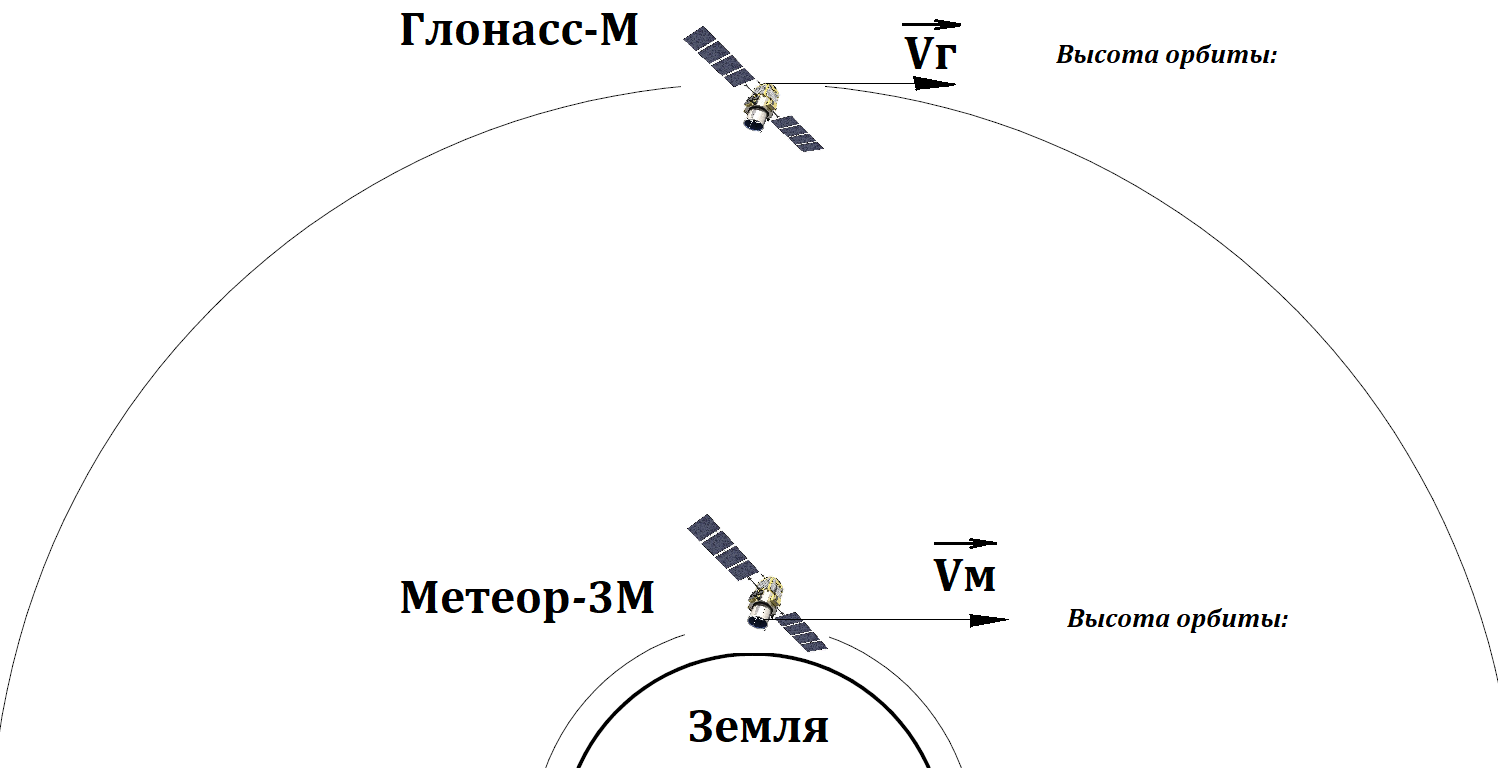 Расчетная схема к заданию №4Поле для расчетов:Расчетная схема к заданию №5Поле для расчетов:Расчетная схема к заданию №6Поле для расчетов: